위 내용은 사실과 다름이 없으며,허위 기재로 판명될 경우 선발 철회 등 모든 불이익을 감수할 것을 서약합니다.2021년  00월  00일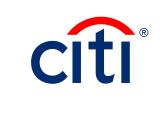 제16기 씨티-경희대학교NGO 인턴십 프로그램(인턴지원서)제16기 씨티-경희대학교NGO 인턴십 프로그램(인턴지원서)제16기 씨티-경희대학교NGO 인턴십 프로그램(인턴지원서)제16기 씨티-경희대학교NGO 인턴십 프로그램(인턴지원서)제16기 씨티-경희대학교NGO 인턴십 프로그램(인턴지원서)제16기 씨티-경희대학교NGO 인턴십 프로그램(인턴지원서)제16기 씨티-경희대학교NGO 인턴십 프로그램(인턴지원서)제16기 씨티-경희대학교NGO 인턴십 프로그램(인턴지원서)제16기 씨티-경희대학교NGO 인턴십 프로그램(인턴지원서)제16기 씨티-경희대학교NGO 인턴십 프로그램(인턴지원서)제16기 씨티-경희대학교NGO 인턴십 프로그램(인턴지원서)제16기 씨티-경희대학교NGO 인턴십 프로그램(인턴지원서)제16기 씨티-경희대학교NGO 인턴십 프로그램(인턴지원서)제16기 씨티-경희대학교NGO 인턴십 프로그램(인턴지원서)제16기 씨티-경희대학교NGO 인턴십 프로그램(인턴지원서)제16기 씨티-경희대학교NGO 인턴십 프로그램(인턴지원서)제16기 씨티-경희대학교NGO 인턴십 프로그램(인턴지원서)제16기 씨티-경희대학교NGO 인턴십 프로그램(인턴지원서)제16기 씨티-경희대학교NGO 인턴십 프로그램(인턴지원서)제16기 씨티-경희대학교NGO 인턴십 프로그램(인턴지원서)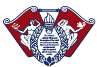 성명성명국문국문국문국문영문영문영문영문영문영문국적국적□ 내국인□ 내국인□ 내국인□ 내국인□ 외국인(국적:          )□ 외국인(국적:          )□ 외국인(국적:          )□ 외국인(국적:          )□ 외국인(국적:          )□ 외국인(국적:          )□ 외국인(국적:          )□ 외국인(국적:          )□ 외국인(국적:          )□ 외국인(국적:          )□ 외국인(국적:          )※외국인인 경우 한국어 구사 및 한글문서작성이 가능하여야 함. 별도의 통번역 지원 없음※외국인인 경우 한국어 구사 및 한글문서작성이 가능하여야 함. 별도의 통번역 지원 없음※외국인인 경우 한국어 구사 및 한글문서작성이 가능하여야 함. 별도의 통번역 지원 없음※외국인인 경우 한국어 구사 및 한글문서작성이 가능하여야 함. 별도의 통번역 지원 없음※외국인인 경우 한국어 구사 및 한글문서작성이 가능하여야 함. 별도의 통번역 지원 없음※외국인인 경우 한국어 구사 및 한글문서작성이 가능하여야 함. 별도의 통번역 지원 없음※외국인인 경우 한국어 구사 및 한글문서작성이 가능하여야 함. 별도의 통번역 지원 없음※외국인인 경우 한국어 구사 및 한글문서작성이 가능하여야 함. 별도의 통번역 지원 없음※외국인인 경우 한국어 구사 및 한글문서작성이 가능하여야 함. 별도의 통번역 지원 없음※외국인인 경우 한국어 구사 및 한글문서작성이 가능하여야 함. 별도의 통번역 지원 없음소속소속대학교대학교대학교대학교대학교대학교학부(과)학부(과)학부(과)학부(과)학부(과)학부(과)소속소속학년학년학년학년학기학기학기학기□ 재학□ 재학□ 재학□ 재학□ 재학□ 휴학□ 휴학□ 휴학□ 휴학□ 휴학□ 졸업예정소속소속대학원대학원대학원대학원대학원대학원대학원대학원전공전공전공전공전공전공소속소속학기학기학기학기□ 재학□ 재학□ 재학□ 재학□ 재학□ 휴학□ 휴학□ 휴학□ 휴학□ 휴학□ 수료생년월일생년월일성별성별성별□ 남    □ 여□ 남    □ 여□ 남    □ 여□ 남    □ 여□ 남    □ 여□ 남    □ 여□ 남    □ 여□ 남    □ 여주소(호수를 제외한 가능한 상세주소 기재요망)주소(호수를 제외한 가능한 상세주소 기재요망)(현 거주지)(현 거주지)(현 거주지)(현 거주지)(현 거주지)(현 거주지)(현 거주지)(현 거주지)(현 거주지)주소(호수를 제외한 가능한 상세주소 기재요망)주소(호수를 제외한 가능한 상세주소 기재요망)(그 외 출퇴근 가능 주소지 모두 기재)(그 외 출퇴근 가능 주소지 모두 기재)(그 외 출퇴근 가능 주소지 모두 기재)(그 외 출퇴근 가능 주소지 모두 기재)(그 외 출퇴근 가능 주소지 모두 기재)(그 외 출퇴근 가능 주소지 모두 기재)(그 외 출퇴근 가능 주소지 모두 기재)(그 외 출퇴근 가능 주소지 모두 기재)(그 외 출퇴근 가능 주소지 모두 기재)연락처(휴대폰)이메일종교종교종교근무희망지역1지망2지망2지망2지망근무희망지역* 시 단위 기준으로 작성(예: 서울, 포항, 익산, 부천, 원주, 경산)* 실제 출퇴근이 가능한 지역에 한해 작성할 것(숙박비 및 출퇴근 교통비 지원 없음)* 시 단위 기준으로 작성(예: 서울, 포항, 익산, 부천, 원주, 경산)* 실제 출퇴근이 가능한 지역에 한해 작성할 것(숙박비 및 출퇴근 교통비 지원 없음)* 시 단위 기준으로 작성(예: 서울, 포항, 익산, 부천, 원주, 경산)* 실제 출퇴근이 가능한 지역에 한해 작성할 것(숙박비 및 출퇴근 교통비 지원 없음)* 시 단위 기준으로 작성(예: 서울, 포항, 익산, 부천, 원주, 경산)* 실제 출퇴근이 가능한 지역에 한해 작성할 것(숙박비 및 출퇴근 교통비 지원 없음)* 시 단위 기준으로 작성(예: 서울, 포항, 익산, 부천, 원주, 경산)* 실제 출퇴근이 가능한 지역에 한해 작성할 것(숙박비 및 출퇴근 교통비 지원 없음)* 시 단위 기준으로 작성(예: 서울, 포항, 익산, 부천, 원주, 경산)* 실제 출퇴근이 가능한 지역에 한해 작성할 것(숙박비 및 출퇴근 교통비 지원 없음)* 시 단위 기준으로 작성(예: 서울, 포항, 익산, 부천, 원주, 경산)* 실제 출퇴근이 가능한 지역에 한해 작성할 것(숙박비 및 출퇴근 교통비 지원 없음)* 시 단위 기준으로 작성(예: 서울, 포항, 익산, 부천, 원주, 경산)* 실제 출퇴근이 가능한 지역에 한해 작성할 것(숙박비 및 출퇴근 교통비 지원 없음)* 시 단위 기준으로 작성(예: 서울, 포항, 익산, 부천, 원주, 경산)* 실제 출퇴근이 가능한 지역에 한해 작성할 것(숙박비 및 출퇴근 교통비 지원 없음)* 시 단위 기준으로 작성(예: 서울, 포항, 익산, 부천, 원주, 경산)* 실제 출퇴근이 가능한 지역에 한해 작성할 것(숙박비 및 출퇴근 교통비 지원 없음)* 시 단위 기준으로 작성(예: 서울, 포항, 익산, 부천, 원주, 경산)* 실제 출퇴근이 가능한 지역에 한해 작성할 것(숙박비 및 출퇴근 교통비 지원 없음)* 시 단위 기준으로 작성(예: 서울, 포항, 익산, 부천, 원주, 경산)* 실제 출퇴근이 가능한 지역에 한해 작성할 것(숙박비 및 출퇴근 교통비 지원 없음)* 시 단위 기준으로 작성(예: 서울, 포항, 익산, 부천, 원주, 경산)* 실제 출퇴근이 가능한 지역에 한해 작성할 것(숙박비 및 출퇴근 교통비 지원 없음)* 시 단위 기준으로 작성(예: 서울, 포항, 익산, 부천, 원주, 경산)* 실제 출퇴근이 가능한 지역에 한해 작성할 것(숙박비 및 출퇴근 교통비 지원 없음)* 시 단위 기준으로 작성(예: 서울, 포항, 익산, 부천, 원주, 경산)* 실제 출퇴근이 가능한 지역에 한해 작성할 것(숙박비 및 출퇴근 교통비 지원 없음)* 시 단위 기준으로 작성(예: 서울, 포항, 익산, 부천, 원주, 경산)* 실제 출퇴근이 가능한 지역에 한해 작성할 것(숙박비 및 출퇴근 교통비 지원 없음)* 시 단위 기준으로 작성(예: 서울, 포항, 익산, 부천, 원주, 경산)* 실제 출퇴근이 가능한 지역에 한해 작성할 것(숙박비 및 출퇴근 교통비 지원 없음)* 시 단위 기준으로 작성(예: 서울, 포항, 익산, 부천, 원주, 경산)* 실제 출퇴근이 가능한 지역에 한해 작성할 것(숙박비 및 출퇴근 교통비 지원 없음)* 시 단위 기준으로 작성(예: 서울, 포항, 익산, 부천, 원주, 경산)* 실제 출퇴근이 가능한 지역에 한해 작성할 것(숙박비 및 출퇴근 교통비 지원 없음)* 시 단위 기준으로 작성(예: 서울, 포항, 익산, 부천, 원주, 경산)* 실제 출퇴근이 가능한 지역에 한해 작성할 것(숙박비 및 출퇴근 교통비 지원 없음)* 시 단위 기준으로 작성(예: 서울, 포항, 익산, 부천, 원주, 경산)* 실제 출퇴근이 가능한 지역에 한해 작성할 것(숙박비 및 출퇴근 교통비 지원 없음)* 시 단위 기준으로 작성(예: 서울, 포항, 익산, 부천, 원주, 경산)* 실제 출퇴근이 가능한 지역에 한해 작성할 것(숙박비 및 출퇴근 교통비 지원 없음)* 시 단위 기준으로 작성(예: 서울, 포항, 익산, 부천, 원주, 경산)* 실제 출퇴근이 가능한 지역에 한해 작성할 것(숙박비 및 출퇴근 교통비 지원 없음)* 시 단위 기준으로 작성(예: 서울, 포항, 익산, 부천, 원주, 경산)* 실제 출퇴근이 가능한 지역에 한해 작성할 것(숙박비 및 출퇴근 교통비 지원 없음)* 시 단위 기준으로 작성(예: 서울, 포항, 익산, 부천, 원주, 경산)* 실제 출퇴근이 가능한 지역에 한해 작성할 것(숙박비 및 출퇴근 교통비 지원 없음)* 시 단위 기준으로 작성(예: 서울, 포항, 익산, 부천, 원주, 경산)* 실제 출퇴근이 가능한 지역에 한해 작성할 것(숙박비 및 출퇴근 교통비 지원 없음)관심분야(우선 관심분야 순  1~5순위 기입)사회복지사회복지아동/청소년아동/청소년아동/청소년아동/청소년아동/청소년보건의료보건의료보건의료보건의료보건의료보건의료보건의료환경/에너지환경/에너지환경/에너지환경/에너지환경/에너지장애인장애인장애인장애인장애인다문화/이주다문화/이주관심분야(우선 관심분야 순  1~5순위 기입)(  )(  )(  )(  )(  )(  )(  )(  )(  )(  )(  )(  )(  )(  )(  )(  )(  )(  )(  )(  )(  )(  )(  )(  )(  )(  )관심분야(우선 관심분야 순  1~5순위 기입)여성여성노인노인노인노인노인사회적경제사회적경제사회적경제사회적경제사회적경제사회적경제사회적경제통일/북한통일/북한통일/북한통일/북한통일/북한자원봉사자원봉사자원봉사자원봉사자원봉사인권인권관심분야(우선 관심분야 순  1~5순위 기입)(  )(  )(  )(  )(  )(  )(  )(  )(  )(  )(  )(  )(  )(  )(  )(  )(  )(  )(  )(  )(  )(  )(  )(  )(  )(  )관심분야(우선 관심분야 순  1~5순위 기입)평화/안보평화/안보지역사회/주민자치지역사회/주민자치지역사회/주민자치지역사회/주민자치지역사회/주민자치국제개발/연대/협력국제개발/연대/협력국제개발/연대/협력국제개발/연대/협력국제개발/연대/협력국제개발/연대/협력국제개발/연대/협력기업사회공헌(CSR/CSV)기업사회공헌(CSR/CSV)기업사회공헌(CSR/CSV)기업사회공헌(CSR/CSV)기업사회공헌(CSR/CSV)분야 상관없음분야 상관없음분야 상관없음분야 상관없음분야 상관없음기타:기타:관심분야(우선 관심분야 순  1~5순위 기입)(  )(  )(  )(  )(  )(  )(  )(  )(  )(  )(  )(  )(  )(  )(  )(  )(  )(  )(  )(  )(  )(  )(  )(  )(  )(  )선호근무형태□ 재택근무 위주□ 재택근무 위주□ 재택근무 위주□ 재택근무 위주□ 재택근무 위주□ 재택근무 위주□ 재택근무 위주□ 재택근무 위주□ 재택근무 위주□ 재택근무 위주□ 재택근무 위주□ 재택근무 위주□ 재택근무 위주□ 재택근무 위주□ 재택근무+사무실근무 병행□ 재택근무+사무실근무 병행□ 재택근무+사무실근무 병행□ 재택근무+사무실근무 병행□ 재택근무+사무실근무 병행□ 재택근무+사무실근무 병행□ 재택근무+사무실근무 병행□ 재택근무+사무실근무 병행□ 재택근무+사무실근무 병행□ 재택근무+사무실근무 병행□ 재택근무+사무실근무 병행□ 재택근무+사무실근무 병행선호근무형태□ 사무실근무(현장근무) 위주□ 사무실근무(현장근무) 위주□ 사무실근무(현장근무) 위주□ 사무실근무(현장근무) 위주□ 사무실근무(현장근무) 위주□ 사무실근무(현장근무) 위주□ 사무실근무(현장근무) 위주□ 사무실근무(현장근무) 위주□ 사무실근무(현장근무) 위주□ 사무실근무(현장근무) 위주□ 사무실근무(현장근무) 위주□ 사무실근무(현장근무) 위주□ 사무실근무(현장근무) 위주□ 사무실근무(현장근무) 위주□ 상관없음□ 상관없음□ 상관없음□ 상관없음□ 상관없음□ 상관없음□ 상관없음□ 상관없음□ 상관없음□ 상관없음□ 상관없음□ 상관없음선호근무형태* 인턴의 의견 반영할 예정이나 단체의 조건, 환경에 따라 변경될 수 있음* 재택근무 위주로 진행되는 경우에도 최소 주1회 이상의 사무실근무가 권장됨* 인턴의 의견 반영할 예정이나 단체의 조건, 환경에 따라 변경될 수 있음* 재택근무 위주로 진행되는 경우에도 최소 주1회 이상의 사무실근무가 권장됨* 인턴의 의견 반영할 예정이나 단체의 조건, 환경에 따라 변경될 수 있음* 재택근무 위주로 진행되는 경우에도 최소 주1회 이상의 사무실근무가 권장됨* 인턴의 의견 반영할 예정이나 단체의 조건, 환경에 따라 변경될 수 있음* 재택근무 위주로 진행되는 경우에도 최소 주1회 이상의 사무실근무가 권장됨* 인턴의 의견 반영할 예정이나 단체의 조건, 환경에 따라 변경될 수 있음* 재택근무 위주로 진행되는 경우에도 최소 주1회 이상의 사무실근무가 권장됨* 인턴의 의견 반영할 예정이나 단체의 조건, 환경에 따라 변경될 수 있음* 재택근무 위주로 진행되는 경우에도 최소 주1회 이상의 사무실근무가 권장됨* 인턴의 의견 반영할 예정이나 단체의 조건, 환경에 따라 변경될 수 있음* 재택근무 위주로 진행되는 경우에도 최소 주1회 이상의 사무실근무가 권장됨* 인턴의 의견 반영할 예정이나 단체의 조건, 환경에 따라 변경될 수 있음* 재택근무 위주로 진행되는 경우에도 최소 주1회 이상의 사무실근무가 권장됨* 인턴의 의견 반영할 예정이나 단체의 조건, 환경에 따라 변경될 수 있음* 재택근무 위주로 진행되는 경우에도 최소 주1회 이상의 사무실근무가 권장됨* 인턴의 의견 반영할 예정이나 단체의 조건, 환경에 따라 변경될 수 있음* 재택근무 위주로 진행되는 경우에도 최소 주1회 이상의 사무실근무가 권장됨* 인턴의 의견 반영할 예정이나 단체의 조건, 환경에 따라 변경될 수 있음* 재택근무 위주로 진행되는 경우에도 최소 주1회 이상의 사무실근무가 권장됨* 인턴의 의견 반영할 예정이나 단체의 조건, 환경에 따라 변경될 수 있음* 재택근무 위주로 진행되는 경우에도 최소 주1회 이상의 사무실근무가 권장됨* 인턴의 의견 반영할 예정이나 단체의 조건, 환경에 따라 변경될 수 있음* 재택근무 위주로 진행되는 경우에도 최소 주1회 이상의 사무실근무가 권장됨* 인턴의 의견 반영할 예정이나 단체의 조건, 환경에 따라 변경될 수 있음* 재택근무 위주로 진행되는 경우에도 최소 주1회 이상의 사무실근무가 권장됨* 인턴의 의견 반영할 예정이나 단체의 조건, 환경에 따라 변경될 수 있음* 재택근무 위주로 진행되는 경우에도 최소 주1회 이상의 사무실근무가 권장됨* 인턴의 의견 반영할 예정이나 단체의 조건, 환경에 따라 변경될 수 있음* 재택근무 위주로 진행되는 경우에도 최소 주1회 이상의 사무실근무가 권장됨* 인턴의 의견 반영할 예정이나 단체의 조건, 환경에 따라 변경될 수 있음* 재택근무 위주로 진행되는 경우에도 최소 주1회 이상의 사무실근무가 권장됨* 인턴의 의견 반영할 예정이나 단체의 조건, 환경에 따라 변경될 수 있음* 재택근무 위주로 진행되는 경우에도 최소 주1회 이상의 사무실근무가 권장됨* 인턴의 의견 반영할 예정이나 단체의 조건, 환경에 따라 변경될 수 있음* 재택근무 위주로 진행되는 경우에도 최소 주1회 이상의 사무실근무가 권장됨* 인턴의 의견 반영할 예정이나 단체의 조건, 환경에 따라 변경될 수 있음* 재택근무 위주로 진행되는 경우에도 최소 주1회 이상의 사무실근무가 권장됨* 인턴의 의견 반영할 예정이나 단체의 조건, 환경에 따라 변경될 수 있음* 재택근무 위주로 진행되는 경우에도 최소 주1회 이상의 사무실근무가 권장됨* 인턴의 의견 반영할 예정이나 단체의 조건, 환경에 따라 변경될 수 있음* 재택근무 위주로 진행되는 경우에도 최소 주1회 이상의 사무실근무가 권장됨* 인턴의 의견 반영할 예정이나 단체의 조건, 환경에 따라 변경될 수 있음* 재택근무 위주로 진행되는 경우에도 최소 주1회 이상의 사무실근무가 권장됨* 인턴의 의견 반영할 예정이나 단체의 조건, 환경에 따라 변경될 수 있음* 재택근무 위주로 진행되는 경우에도 최소 주1회 이상의 사무실근무가 권장됨* 인턴의 의견 반영할 예정이나 단체의 조건, 환경에 따라 변경될 수 있음* 재택근무 위주로 진행되는 경우에도 최소 주1회 이상의 사무실근무가 권장됨* 인턴의 의견 반영할 예정이나 단체의 조건, 환경에 따라 변경될 수 있음* 재택근무 위주로 진행되는 경우에도 최소 주1회 이상의 사무실근무가 권장됨활용가능기술□ 한글/MS Word□ 한글/MS Word□ 한글/MS Word□ 한글/MS Word□ 한글/MS Word□ 한글/MS Word□ 한글/MS Word□ 한글/MS Word□ 한글/MS Word□ MS Excel□ MS Excel□ MS Excel□ MS Excel□ MS Excel□ MS Excel□ MS Excel□ MS Excel□ MS Excel□ MS Excel□ MS Excel□ MS PowerPoint□ MS PowerPoint□ MS PowerPoint□ MS PowerPoint□ MS PowerPoint□ MS PowerPoint활용가능기술□ 사진 촬영□ 사진 촬영□ 사진 촬영□ 영상 촬영□ 영상 촬영□ 영상 촬영□ 영상 촬영□ 영상 촬영□ 영상 촬영□ 사진 편집□ 사진 편집□ 사진 편집□ 사진 편집□ 사진 편집□ 사진 편집□ 영상 편집□ 영상 편집□ 영상 편집□ 영상 편집□ 영상 편집□ 홈페이지/SNS 관리□ 홈페이지/SNS 관리□ 홈페이지/SNS 관리□ 홈페이지/SNS 관리□ 홈페이지/SNS 관리□ 홈페이지/SNS 관리자격증면허명면허명면허명면허명면허명면허명면허명면허명면허명취득일취득일취득일취득일취득일취득일취득일취득일취득일취득일취득일발행처발행처발행처발행처발행처발행처자격증자격증외국어시험명시험명시험명시험명시험명시험명시험명시험명시험명응시일응시일응시일응시일응시일응시일응시일응시일응시일응시일응시일점수(급)점수(급)점수(급)점수(급)점수(급)점수(급)외국어외국어경력사항기관명기관명기관명기관명기관명기관명기관명기관명기관명활동기간활동기간활동기간활동기간활동기간활동기간활동기간활동기간활동기간활동기간활동기간담당업무/내용담당업무/내용담당업무/내용담당업무/내용담당업무/내용담당업무/내용경력사항경력사항근무에 활용 가능한 특기(기술)근무에 활용 가능한 특기(기술)근무에 활용 가능한 특기(기술)근무에 활용 가능한 특기(기술)근무에 활용 가능한 특기(기술)근무에 활용 가능한 특기(기술)근무에 활용 가능한 특기(기술)근무에 활용 가능한 특기(기술)근무에 활용 가능한 특기(기술)근무에 활용 가능한 특기(기술)근무에 활용 가능한 특기(기술)근무에 활용 가능한 특기(기술)근무에 활용 가능한 특기(기술)근무에 활용 가능한 특기(기술)근무에 활용 가능한 특기(기술)근무에 활용 가능한 특기(기술)근무에 활용 가능한 특기(기술)근무에 활용 가능한 특기(기술)근무에 활용 가능한 특기(기술)근무에 활용 가능한 특기(기술)근무에 활용 가능한 특기(기술)근무에 활용 가능한 특기(기술)근무에 활용 가능한 특기(기술)근무에 활용 가능한 특기(기술)근무에 활용 가능한 특기(기술)근무에 활용 가능한 특기(기술)근무에 활용 가능한 특기(기술)근무에 활용 가능한 특기(기술)근무에 활용 가능한 특기(기술)근무에 활용 가능한 특기(기술)본 프로그램을 참여를 통해 기대하는 것본 프로그램을 참여를 통해 기대하는 것본 프로그램을 참여를 통해 기대하는 것본 프로그램을 참여를 통해 기대하는 것본 프로그램을 참여를 통해 기대하는 것본 프로그램을 참여를 통해 기대하는 것본 프로그램을 참여를 통해 기대하는 것본 프로그램을 참여를 통해 기대하는 것본 프로그램을 참여를 통해 기대하는 것본 프로그램을 참여를 통해 기대하는 것본 프로그램을 참여를 통해 기대하는 것본 프로그램을 참여를 통해 기대하는 것본 프로그램을 참여를 통해 기대하는 것본 프로그램을 참여를 통해 기대하는 것본 프로그램을 참여를 통해 기대하는 것본 프로그램을 참여를 통해 기대하는 것본 프로그램을 참여를 통해 기대하는 것본 프로그램을 참여를 통해 기대하는 것본 프로그램을 참여를 통해 기대하는 것본 프로그램을 참여를 통해 기대하는 것본 프로그램을 참여를 통해 기대하는 것본 프로그램을 참여를 통해 기대하는 것본 프로그램을 참여를 통해 기대하는 것본 프로그램을 참여를 통해 기대하는 것본 프로그램을 참여를 통해 기대하는 것본 프로그램을 참여를 통해 기대하는 것본 프로그램을 참여를 통해 기대하는 것본 프로그램을 참여를 통해 기대하는 것본 프로그램을 참여를 통해 기대하는 것본 프로그램을 참여를 통해 기대하는 것 자 기 소 개 서(나눔고딕 11pt,  줄간격160으로 작성할 것)※ 작성지침: 각 질문별 분량은 자유롭게 조정하되, 총 2장 이내로 작성 요망.            아래에 제시된 질문 외의 내용(형식)으로 자유롭게 작성하여도 무방함.Q1. 본인에 대한 소개와 함께 삶에 영향을 미친 사건(혹은 인물/경험)을 말해주세요,Q2. 시민사회와 비영리단체에 대한 본인의 평소 인식과 활동 경험을 말해주세요.Q3. 본 프로그램에 지원한 동기와, 프로그램 종료 이후 희망진로에 대해 말해주세요.모집 공고확인 매체(모두 선택)□ 프로그램 공식 홈페이지 (네이버 modoo!)□ 프로그램 공식 SNS(페이스북)모집 공고확인 매체(모두 선택)□ 소속대학 웹사이트   구체적으로: 취업지원센터, 학과 홈페이지□ 교내 포스터모집 공고확인 매체(모두 선택)□ 기타 웹사이트/SNS   구체적으로: 페이스북, 블로그□ 지인 소개모집 공고확인 매체(모두 선택)□ 온라인 검색   구체적으로: 사이트명/검색키워드 (예: 네이버/NGO인턴십)□ 온라인 검색   구체적으로: 사이트명/검색키워드 (예: 네이버/NGO인턴십)모집 공고확인 매체(모두 선택)□ 기타: □ 기타: 개인정보제공 및 활용 동의한국씨티은행이 후원하고 경희대학교 공공대학원이 주관하는 “제16기 한국씨티은행-경희대학교 NGO 인턴십 프로그램”에 참가를 희망하는 본인의 개인정보는 「정보통신망 이용촉진 및 정보보호 등에 관한 법률」 및 「개인정보보호법」에 의해 보호되며 개인정보의 수집 및 이용 목적, 수집하는 개인정보의 항목, 개인정보의 보유 및 이용 기간은 아래와 같습니다.1. 개인정보의 수집 및 이용 목적: 한국씨티은행-경희대학교 NGO 인턴 16기 선발2. 개인정보의 수집 항목: 성명, 소속, 생년월일, 성별, 주소, 연락처, 이메일, 종교, 경력사항(자격증 및 어학 포함), 주민등록번호, 계좌정보3. 개인정보의 보유 및 이용 기간: 아래 명시된 기간 종료 후, 즉시 문서 폐기 (개인정보 위탁: 해당사항 없음)- 지원자 전체: 접수 후부터 16기 프로그램 종료 기간 후 180일4. 동의를 거부할 권리: 참가자는 개인정보의 수집 및 이용에 대한 동의를 거부할 수 있으며, 이를 거부할 시 본 프로그램에 지원되지 않음을 숙지하였습니다.한국씨티은행이 후원하고 경희대학교 공공대학원이 주관하는 “제16기 한국씨티은행-경희대학교 NGO 인턴십 프로그램”에 참가를 희망하는 본인의 개인정보는 「정보통신망 이용촉진 및 정보보호 등에 관한 법률」 및 「개인정보보호법」에 의해 보호되며 개인정보의 수집 및 이용 목적, 수집하는 개인정보의 항목, 개인정보의 보유 및 이용 기간은 아래와 같습니다.1. 개인정보의 수집 및 이용 목적: 한국씨티은행-경희대학교 NGO 인턴 16기 선발2. 개인정보의 수집 항목: 성명, 소속, 생년월일, 성별, 주소, 연락처, 이메일, 종교, 경력사항(자격증 및 어학 포함), 주민등록번호, 계좌정보3. 개인정보의 보유 및 이용 기간: 아래 명시된 기간 종료 후, 즉시 문서 폐기 (개인정보 위탁: 해당사항 없음)- 지원자 전체: 접수 후부터 16기 프로그램 종료 기간 후 180일4. 동의를 거부할 권리: 참가자는 개인정보의 수집 및 이용에 대한 동의를 거부할 수 있으며, 이를 거부할 시 본 프로그램에 지원되지 않음을 숙지하였습니다.개인정보제공 및 활용 동의□ 동의합니다.   □ 거부합니다.□ 동의합니다.   □ 거부합니다.초상 및 저작물 사용 동의한국씨티은행이 후원하고 경희대학교 공공대학원이 주관하는 “제16기 한국씨티은행-경희대학교 NGO 인턴십 프로그램”에 참가를 희망하는 본인은 본 프로그램에 관련된 본인의 사진 및 영상 촬영을 허락하며, 결과보고서 및 활동사진 등 저작물에 대한 비영리 목적의 가공, 출판, 전시, 배포 등을 포함한 일체의 소유권이 본 프로그램 사무국(경희대학교 공공대학원)과 한국씨티은행에 있음을 인정합니다. 이를 거부할 시 본 프로그램에 지원되지 않음을 숙지하였습니다.한국씨티은행이 후원하고 경희대학교 공공대학원이 주관하는 “제16기 한국씨티은행-경희대학교 NGO 인턴십 프로그램”에 참가를 희망하는 본인은 본 프로그램에 관련된 본인의 사진 및 영상 촬영을 허락하며, 결과보고서 및 활동사진 등 저작물에 대한 비영리 목적의 가공, 출판, 전시, 배포 등을 포함한 일체의 소유권이 본 프로그램 사무국(경희대학교 공공대학원)과 한국씨티은행에 있음을 인정합니다. 이를 거부할 시 본 프로그램에 지원되지 않음을 숙지하였습니다.초상 및 저작물 사용 동의□ 동의합니다.   □ 거부합니다.□ 동의합니다.   □ 거부합니다.코로나 감염예방 및 확산방지를 위한 조치공식출근시작 최소 2주 전부터 코로나 감염위험요인(위험도가 높은 밀집지역 체류 및 방문, 해외출입국 등)을 최대한 피할 것을 노력하며, 근무 시작 전 혹은 근무 중간에 코로나19 감염되는 경우 즉시 사무국과 단체에 알릴 것을 확인합니다.  공식출근시작 최소 2주 전부터 코로나 감염위험요인(위험도가 높은 밀집지역 체류 및 방문, 해외출입국 등)을 최대한 피할 것을 노력하며, 근무 시작 전 혹은 근무 중간에 코로나19 감염되는 경우 즉시 사무국과 단체에 알릴 것을 확인합니다.  코로나 감염예방 및 확산방지를 위한 조치□ 동의합니다.   □ 거부합니다.□ 동의합니다.   □ 거부합니다.□ 동의합니다.   □ 거부합니다.1. 근무가능지역, 관심분야는 단체 배정에 중요하게 고려되니 신중하게 결정해주세요.2. 지면이 부족할 시 경력사항은 파일첨부로 대체 가능합니다. 3. 지원서의 파일명은 16기 지원서_대학명_이름으로 저장해주세요. (예: 16기 지원서_한국대학교_홍길동.hwp)4. 지원서는 인턴 선발용 외의 목적으로 사용되지 않습니다.5. 지원서를 다음의 메일주소(intern.ngo@gmail.com)로 제출한 후 48시간 이내(주말 및 공휴일 제외)에 접수확인 메일을 회신받지 못하신 경우 사무국으로 연락주시기 바랍니다.6. 본 프로그램 관련 공지와 문의는 카카오톡 플러스 친구를 통해 빠르게 이용해보실 수 있습니다. (검색창에 “NGO 인턴십”을 입력해보세요!)7. 서류합격 이후에도 OT 및 관련 인턴교육(12/18, 예정) 미참여시 탈락될 수 있습니다.1. 근무가능지역, 관심분야는 단체 배정에 중요하게 고려되니 신중하게 결정해주세요.2. 지면이 부족할 시 경력사항은 파일첨부로 대체 가능합니다. 3. 지원서의 파일명은 16기 지원서_대학명_이름으로 저장해주세요. (예: 16기 지원서_한국대학교_홍길동.hwp)4. 지원서는 인턴 선발용 외의 목적으로 사용되지 않습니다.5. 지원서를 다음의 메일주소(intern.ngo@gmail.com)로 제출한 후 48시간 이내(주말 및 공휴일 제외)에 접수확인 메일을 회신받지 못하신 경우 사무국으로 연락주시기 바랍니다.6. 본 프로그램 관련 공지와 문의는 카카오톡 플러스 친구를 통해 빠르게 이용해보실 수 있습니다. (검색창에 “NGO 인턴십”을 입력해보세요!)7. 서류합격 이후에도 OT 및 관련 인턴교육(12/18, 예정) 미참여시 탈락될 수 있습니다.지원자:(인)